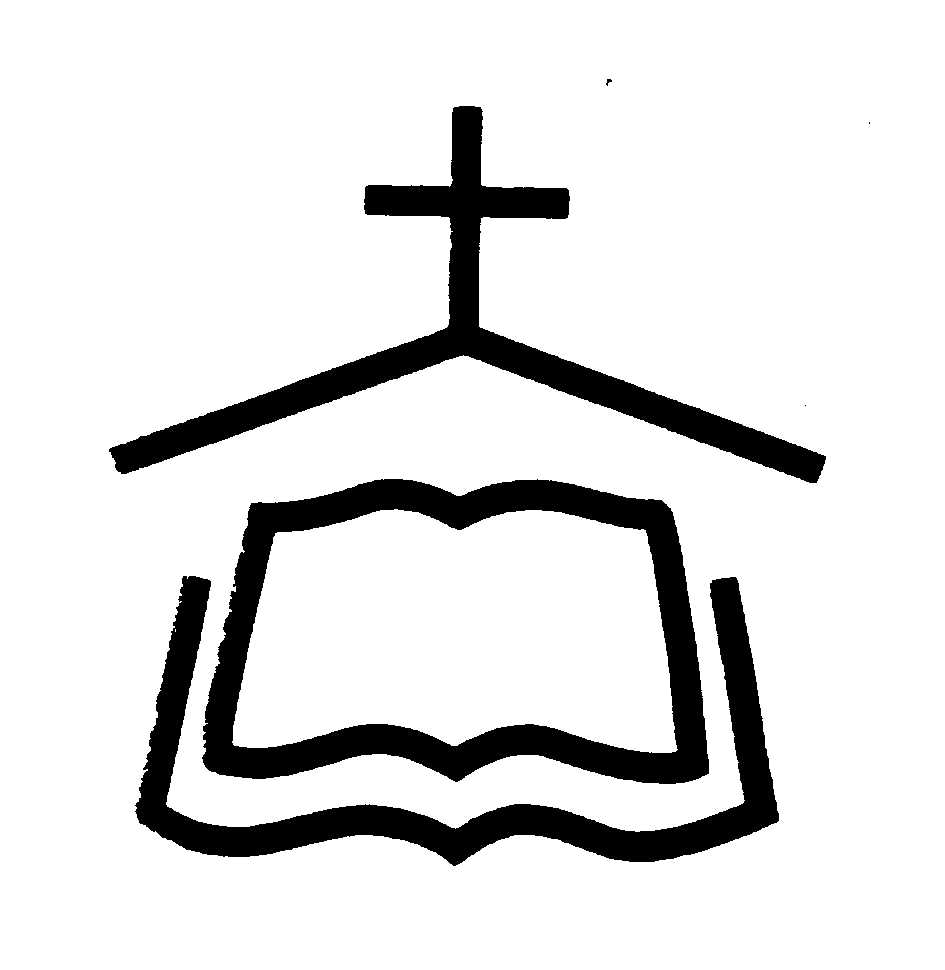   事奉同工    上主日人數及奉獻奉獻週間聚會經文選讀马可福音1:29-3429他們一出會堂，就同著雅各、約翰，進了西門和安得烈的家。 30西門的岳母正害熱病躺著，就有人告訴耶穌。 31耶穌進前拉著她的手，扶她起來，熱就退了，她就服事他們。32天晚日落的時候，有人帶著一切害病的，和被鬼附的，來到耶穌跟前。 33合城的人都聚集在門前。 34耶穌治好了許多害各樣病的人，又趕出許多鬼，不許鬼說話，因為鬼認識他。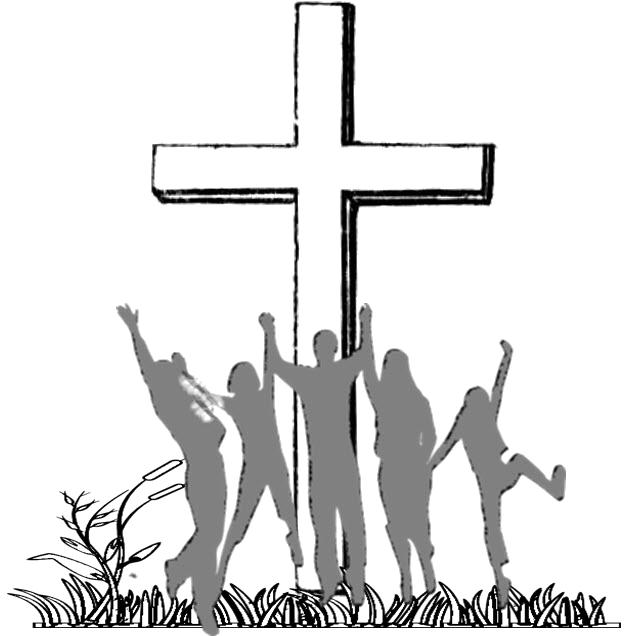 腓立比書4：4-7羅威爾華人聖經教會        of Greater      197 Littleton Rd, Bldg B, Chelmsford, MA 01824      Tel:(978)256-3889, (978)256-6276; Fax:(978)256-0056Website: www.cbcgl.orgE-mail:office@cbcgl.org“凡勞苦擔重擔的人,可以到我這裡來,我就使你們得安息”    馬太福音十一章28節“Come to me, all you who are weary andburdened, and I will give you rest. ”Matthew 11:2802/01/15本 主 日本 主 日下 主 日下 主 日02/01/15聯合崇拜聯合崇拜華 語粵 語會前敬拜孫   川孫   川封德成會前禱告李兆生李兆生王曉宇鄧沛濤司  會李兆生李兆生王曉宇鄧沛濤領  詩凌麗娜凌麗娜江世明鄧沛濤司  琴李雨倩李雨倩樊曼文李思明翻  譯李淑嫻李淑嫻招  待朱健雄朱健雄朱健雄林德信陳   雯陳   雯陳   雯關秀鳳柳   兵柳   兵柳   兵袁学男袁学男袁学男新人招待邵   芬邵   芬邵   芬何綠雪接   待鍾輝強鍾輝強叶   伟何綠雪音    響何晓松 何晓松 何晓松 黃立仁音    響何晓松 何晓松 何晓松 危治翮清   潔佳音团契佳音团契佳音团契佳音团契育嬰室 史自勤    黄俊伟 王学锐 史自勤    黄俊伟 王学锐 王巍青    曹    珊 黄莉薰 王巍青    曹    珊 黄莉薰主 日 聯 合 聖 餐 崇 拜主 日 聯 合 聖 餐 崇 拜主 日 聯 合 聖 餐 崇 拜主 日 聯 合 聖 餐 崇 拜主 日 聯 合 聖 餐 崇 拜聖       餐聖       餐吳榮滁牧師吳榮滁牧師吳榮滁牧師禱  告  會禱  告  會鍾興政牧师鍾興政牧师鍾興政牧师聖餐招待聖餐招待李兆生    王曉宇    鍾輝強    倪    鑒李兆生    王曉宇    鍾輝強    倪    鑒李兆生    王曉宇    鍾輝強    倪    鑒鮮花奉獻鮮花奉獻张自力    林氕尔张自力    林氕尔张自力    林氕尔華語Mandarin167常費General Fund$   10,582.50粵語Cantonese49宣道Mission Fund    $       850.00英語English80慈惠基金兒童Children63代轉External Transfer嬰兒Infants6青少年短宣特別收入特別基金總計Total365總計Total $   11,432.50    經 常 費上週奉獻       $       10,582.50經 常 費累積奉獻       $       44,573.50宣 教 基 金累積奉獻       $         4,386.00宣 教 基 金奉獻目標       $     100,000.00課程名稱語言教師教室希伯来书查经班國吳榮滁牧師华語禮堂長青讀經班國封德成老師卓建青老師B109福音查經班國倪   鑒老師沈祖源老師B204信仰造就班
(受洗班)國鍾興政牧師陳侶君師母赵新宇老師石   泉老師B107教會歷史粵黄立仁老師李淑娴老師雲啟德老師粵語禮堂福音真理粵周毅敦老师黄永辉老师A109Parent & Youth: Growing Together in the Lord國青少年家長A223Improving Your Serve英馬德諾牧師A216Gospel of John Bible Study英A113禱 告 會主日：9:15am~9:45am禱 告 會週三：7:45pm~9:00pm團   契小   組週五：7:30pm~9:30pm 團   契小   組華語團契 粵語團契 青少年LYF 兒童AWANA   嬰兒照顧以斯帖姊妹團契週三：10:00am~12:00pm目前暂停3月18日恢复聚会晨光長者團契週三：10:00am~12:00pm目前暂停3月18日恢复聚会主日崇拜SundayWorship  華  語          粵  語             英  語   Mandarin    Cantonese    English10:00am主日學SundaySchool  華  語          粵  語             英  語    Mandarin    Cantonese     English11:30am